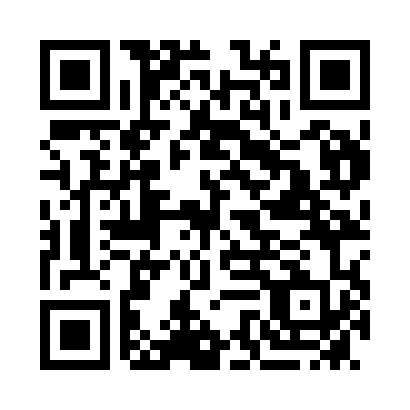 Prayer times for Maryvale, AustraliaMon 1 Apr 2024 - Tue 30 Apr 2024High Latitude Method: NonePrayer Calculation Method: Muslim World LeagueAsar Calculation Method: ShafiPrayer times provided by https://www.salahtimes.comDateDayFajrSunriseDhuhrAsrMaghribIsha1Mon4:436:0111:553:175:487:022Tue4:446:0211:553:175:477:013Wed4:446:0211:543:165:467:004Thu4:456:0311:543:155:456:585Fri4:456:0311:543:145:446:576Sat4:466:0411:533:145:436:567Sun4:466:0411:533:135:426:558Mon4:476:0511:533:125:416:549Tue4:476:0511:533:115:406:5310Wed4:486:0611:523:115:396:5211Thu4:486:0611:523:105:376:5112Fri4:496:0711:523:095:366:5013Sat4:496:0711:523:085:356:4914Sun4:506:0811:513:085:346:4815Mon4:506:0811:513:075:336:4716Tue4:516:0911:513:065:326:4617Wed4:516:1011:513:055:316:4518Thu4:526:1011:503:055:306:4419Fri4:526:1111:503:045:296:4320Sat4:526:1111:503:035:286:4321Sun4:536:1211:503:035:276:4222Mon4:536:1211:503:025:266:4123Tue4:546:1311:493:015:266:4024Wed4:546:1311:493:015:256:3925Thu4:556:1411:493:005:246:3826Fri4:556:1511:492:595:236:3827Sat4:566:1511:492:595:226:3728Sun4:566:1611:492:585:216:3629Mon4:576:1611:482:575:206:3530Tue4:576:1711:482:575:196:35